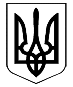 Херсонська загальноосвітня школа І-ІІІ ступенів № 36Херсонської міської радиНАКАЗ   від 12.03.2020                                                                        № 67Про запобігання поширеннюкороновірусом 2019-n-CoVв закладі освіти     Відповідно до законів України «Про освіту», «Про забезпечення санітарного та епідеміологічного благополуччя населення, «Про захист населення від інфекційних хвороб»,  на підставі Постанови Кабінету Міністрів України від 11.03.2020 №211 «Про запобігання поширенню на території України короновірусом 2019-n-CoV, листа Міністерства освіти і науки України від 11.03.2020 №1/9-154, наказу управління освіти Херсонської міської ради  від 12.03.2020 №58-Т «Про запобігання поширенню короновірусом 2019-n-CoV в закладах освіти міста», з метою упередження загострення епідемічної ситуації НАКАЗУЮ:Тимчасово призупинити освітній процес у закладі освіти до 03 квітня 2020 року.    2. Класним керівникам:    2.1.Провести цільові  інструктажі з безпеки життєдіяльності з учасниками освітнього процесу, зокрема з питань пожежної безпеки, поводження з електро- та газовими приладами, поведінки на дорогах і вулицях, на водних об'єктах тощо.      2.2. У всіх доступних місцях розмістити пам’ятки  профілактичного змісту та оголошення для батьків.      2.3. Забезпечити проведення роз’яснювальної роботи з батьками щодо збереження життя та здоров’я дітей під час перебування вдома на час призупинення занять.      3. Педагогічному колективу.:      3.1. Забезпечити опанування навчального матеріалу дистанційно.      3.2. Заборонити відвідування закладу освіти здобувачами та проведення всіх масових заходів, у яких бере участь понад 200 осіб.      4. Завгоспу школи  Таран Н.М.:      4.1.Під час тимчасового припинення занять забезпечити безперебійне тепло-, енерго-, водопостачання та водовідведення  в школі.     4.2.Забезпечити надійну роботу діючих вентиляційних систем та ліквідацію протягів в будівлі школи.       4.3.Про факти призупинення тепло -, енерго-, водопостачання, виникнення аварії опалювальної системі, відсутності теплоносія від постачальника, відключення від електропостачання  невідкладно повідомляти штаб при управлінні освіти  (тел. 35-42-09), службу оперативного реагування міської ради (15-80; 26-18- 35).  При виникненні аварійної ситуації вживати відповідні заходи.       4.4. Забезпечити збереження майна та організувати чергування обслуговуючого персоналу. Взяти під особистий контроль роботу сторожів.       5. З даним наказом ознайомити педагогічний колектив   на оперативній  нараді при директорі , а Таран Н.М. під розпис.      6. Контроль за виконанням даного наказу залишаю за собою          Директор школи                                                    Ю.С.Ланкіна         З наказом ознайомлена                                          Н.М.Таранм. Херсон, вул. Перекопська 173-А тел.  (0552) 31-28-42 mail: khschool36@ukr.net